ИТОГИ ОЛИМПИАД ПСТГУ 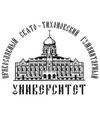 ЗА 1 ПОЛУГОДИЕ 2017/2018 УЧЕБНОГО ГОДАМУНИЦИПАЛЬНЫЙ ТУР ОЛИМПИАДЫ ШКОЛЬНИКОВ ПО ОСНОВАМ ПРАВОСЛАВНОЙ КУЛЬТУРЫПризерами тура стали 19 учащихся из 10 школ.МЛАДШАЯ И СРЕДНЯЯ ШКОЛА Муравьев Петра, 7 кл, МАОУ СОШ № 44, диплом 3 степени Землянова Ксения, 6 кл, МБОУ Академический лицей, диплом 3 степени Диченко Елизавета, 5 кл, МАОУСОШ № 43, Диплом 3 степениСафронов Алексей, 5 кл МАОУ СОШ № 43, диплом 3 степени Целищева Татьяна, 5 кл МАОУ СОШ № 43, Диплом 3 степени Петрунина Елизавета, 5 кл, МАОУ СОШ № 50, Диплом 3 степени Бузаева Вера, 7 кл МАОУ СОШ № 19, Диплом 3 степени Чесноков Тимофей, 4 кл, МАОУ СОШ № 12, Диплом 3 степени Муравьева Мария, 4 кл МАОУ СОШ № 43, Диплом 2 степени Бирюкова Александра, 5 кл, МАОУ СОШ № 50, Диплом 2 степени Мостипа Нина, 4 кл, МАОУ гимназия № 29, Диплом 2 степени СТАРШАЯ ШКОЛА:Калашников Рафаил, 9 кл, МАОУ гимназия № 29, Диплом 3 степени Турова Юлия, 9 кл МАОУ ТГЛ, Диплом 3 степени Землянова ольга, 11 кл МБОУ Академический лицей, Диплом 3 степени Туров Семен, 11 кл МАОУ ТГЛ, Диплом 3 степени Пушкарев Иван, 11 кл МАОУ ТГЛ, Диплом 2 степени Мостипан Захар, 11 кл МАОУ гимназия № 29, Диплом 1 степени Усманова дарья, 9 кл МАОУ Сибирский лицей, Диплом 1 степени Бакланов Алексей, 10 МБОУ лицей ТПУ, Диплом 1 степени.МУНИЦИПАЛЬНЫЙ ТУР ОТКРЫТОЙ ВСЕРОССИЙСКОЙ ИНТЕЛЛЕКТУАЛЬНОЙ ОЛИМПИАДЫ «НАШЕ НАСЛЕДИЕ» 5-11 КЛАССЫ5-7 КЛАССЫВежнина Надежда, диплом 1 степени, 7 класс МАОУ СОШ № 14 имени А.Ф. ЛебедеваХолопова Полина, диплом 1 степени, 7 класс МАОУ лицей №7Щербатова Мария, диплом 1 степени, 7 класс МАОУ гимназия № 55 имени Е.Г. ВерсткинойКотоногов Данил, диплом 2 степени, 7 класс МАОУ СОШ 28Шнайдер Артем, диплом 2 степени, 6 класс МАОУ лицей № 7Антропова Ирина, диплом 2 степени, 7 класс МАОУ гимназия № 6Даммер Камила, диплом 2 степени, 5 класс МАОУ гимназия № 6Левшина Мария, диплом 2 степени, 5 класс, МАОУ лицей № 7Альтергот Артур, диплом 2 степени, 5 класс МАОУ гимназия № 6Савицкая Аида, диплом 3 степени, 6 класс МАОУ гимназия № 56Хисамутдинова Алия, диплом 3 степени, 7 класс МАОУ СОШ № 28Олейникова Полина, диплом 3 степени, 6 класс МАОУ СОШ № 19Великосельская Мария, диплом 3 степени, МАОУ гимназия № 55 имени Е.Г. Версткиной8-11 КЛАССЫПушкарев Иван, диплом 1 степени, 11 класс МАОУ  ТГЛКусембаева Елена, диплом 1 степени, 10 класс МАОУ ТГЛШакин Владислав, диплом 1 степени, 10 класс МАОУ гимназия № 55 имени Е.Г. ВерсткинойМихайлец Алена, диплом 2 степени, 11 класс МАОУ гимназия № 56Еремина Ирина, диплом 2 степени, 10 класс МАОУ СОШ № 50Шкатулов Кирилл, диплом 2 степени, 11 класс МАОУ СОШ № 14 имени А.Ф. ЛебедеваГоркальцев Александр, диплом 2 степени, 9 класс МАОУ гимназия № 55 имени Е.Г. ВерсткинойРакульцев Роман, диплом 2 степени, 11 класс МАОУ ТГЛКуприянова Виолетта, диплом 2 степени, 11 класс МАОУ лицей № 7Скуридина Анна, диплом 2 степени, 11 класс МАОУ ТГЛКузнецова Алина, диплом 2 степени, 9 класс, МАОУ лицей № 7Данильченко Валерия, диплом 3 степени, 10 класс МАОУ гимназия № 55 имени Е.Г. ВерсткинойКузнецов Александр, диплом 3 степени, 11 класс МАОУ ТГЛЗахарова Влада, диплом 3 степени, 11 класс МАОУ ТГЛСкачкова Галина, диплом 3 степени, 11 класс МАОУ ТГЛСмакотина Андрей, диплом 3 степени, 9 класс МАОУ лицей № 7Трифонова Арина, диплом 3 степени, 8 класс МАОУ Сибирский лицейЩепеткина Арина, диплом 3 степени, 9 класс МАОУ СОШ № 50ДОПОЛНИТЕЛЬНЫЕ МУНИЦИПАЛЬНЫЕ ТУРЫ (награждаются отдельно у своих организаторов):5-7 классыКупцова Алена, диплом 1 степени, 5 класс МАОУ СОШ № 198 СеверскШиманская Татьяна, диплом 3 степени, 7 класс МАОУ СОШ № 198 СеверскГаланова Ольга, диплом 3 степени, 6 класс МАОУ СОШ № 198 СеверскТоущакова Дарья, диплом 3 степени, 6 класс МАОУ СОШ № 198 Северск8-11 классыРазумова Алина, диплом 1 степени, 11 класс МАОУ гимназия № 13Маркова Дарья, диплом 1 степени, 11 класс МАОУ гимназия № 13Размахина Анастасия, диплом 1 степени, 11 класс МАОУ гимназия № 13Новоселов Никита, диплом 1 степени, 10 класс МАОУ гимназия № 13Осипкина Юлия, диплом 1 степени, 11 класс МАОУ гимназия № 13Сидорова Мария, диплом 1 степени, 11 класс МАОУ гимназия № 13Ефимова Алина, диплом 1 степени, 11 класс МАОУ СОШ № 198 СеверскШиленков Кирилл, диплом 1 степени, 11 класс МАОУ СОШ № 196 СеверскХон Александр, диплом 2 степени, 11 класс МАОУ гимназия № 13Дулова Ангелина, диплом 2 степени, 11 класс МАОУ гимназия № 13Бердникова Наталья, 11 класс МАОУ гимназия № 13 Михайловская Виктория, диплом 2 степени, 9 класс МАОУ СОШ № 37Клюева Дарья, диплом 2 степени, 10 класс МАОУ гимназия № 13Ракина Полина, диплом 2 степени, 10 класс МАОУ гимназия № 13Артюх Екатерина, диплом 2 степени, 10 класс МАОУ гимназия № 13Мальцев Владимир, диплом 2 степени, 9 класс МАОУ СОШ № 198 СеверскПлотников Иван, диплом 2 степени, 11 класс ОГБУ Северский кадетский корпусИльнский Павел, диплом 2 степени, 9 класс МАОУ СОШ № 198 СеверскЛютц Андрей, диплом 3 степени, 11 класс МАОУ СОШ № 67РЕГИОНАЛЬНЫЙ ТУР ОТКРЫТОЙ ВСЕРОССИЙСКОЙ ИНТЕЛЛЕКТУАЛЬНОЙ ОЛИМПИАДЫ «НАШЕ НАСЛЕДИЕ» 5-11 КЛАССЫ:5-7 КЛАССЫЛевшина Мария, диплом 3 степени, 5 класс МАОУ лицей № 7Даммер Камила, диплом 3 степени, 5 класс МАОУ гимназия № 6Вежнина Надежда, диплом 3 степени, 7 класс МАОУ СОШ № 14 имени А.Ф. ЛебедеваЩербатова Мария, диплом 3 степени, 7 класс МАОУ лицей № 7Холопова Полина, диплом 3 степени, 7 класс МАОУ лицей № 78-11 КЛАССЫПушкарев Иван, диплом 1 степени, 11 класс МАОУ ТГЛКузнецова Алина, диплом 2 степени, 9 класс МАОУ лицей № 7Кусембаева Елена, диплом 2 степени, 10 класс МАОУ ТГЛШакин Владислав, диплом 3 степени, 10 класс МАОУ гимназия № 55 имени Е.Г. ВерсткинойШкатулов Кирилл, диплом 3 степени, 11 класс МАОУ СОШ № 14 имени А.Ф. ЛебедеваЕремина Ирина, диплом 3 степени, 10 класс МАОУ СОШ № 50Захарова Влада, диплом 3 степени, 11класс МАОУ ТГЛЕфимова Алина, диплом 3 степени, 11 класс МАОУ СОШ № 198 СеверскФИНАЛЬНЫЙ ТУР ОВИО «НАШЕ НАСЛЕДИЕ» 5-7 КЛАССЫ г.ТольяттиВежнина Надежда, диплом 3 степени,  7 класс МАОУ СОШ № 14 имени А.Ф. ЛебедеваМУНИЦИПАЛЬНЫЙ ТУР ОТКРЫТОЙ ВСЕРОССИЙСКОЙ ИНТЕЛЛЕКТУАЛЬНОЙ ОЛИМПИАДЫ «НАШЕ НАСЛЕДИЕ» НАЧАЛЬНЫЕ КЛАССЫСолятов Данил, 4 класс МБОУ прогимназия «Кристина», диплом 1 степениКоровина Александрина, 2 класс МАОУ лицей № 7, диплом 1 степениПолежаев Михаил, 2 класс, МАОУ лицей № 7, диплом 1 степениМорозова Мария, 2 класс МБОУ прогимназия «Кристина», диплом 1 степениШахуров Артем, 4 класс МБОУ прогимназия «Кристина», диплом 2 степениСобина Елена, 4 класс МАОУ лицей № 7, диплом 3 степениКарлова Елизавета, 4 класс МАОУ СОШ № 58 с углубленным изучением предметов художественно-эстетического цикла, диплом 3 степениВинокуров Илья, 4 класс МАОУ СОШ № 67, диплом 3 степениВоронова Анастасия, 4 класс МАОУ СОШ № 14 имени А.Ф. Лебедева, диплом 3 степениЗабиралов Алексей, 4 класс МАОУ лицей № 7, диплом 3 степениДиденко Борис, 4 класс МБОК прогимназия «Кристина», диплом 3 степениПанковец Арина, 4 класс МАОУ лицей № 7, диплом 3 степениКлассен Маргарита, 2 класс МБОУ прогимназия «Кристина», диплом 3 степениМаркова Милана2 класс, МАОУ лицей № 7, диплом 3 степениПОЗДРАВЛЯЕМ призеров и победителей! Награждение состоится предварительно 27 апреля, о месте и времени будет сообщено.Детей призеров муниципальных туров Олимпиады ОПК и ОВИО «Наше наследие»: начальная школа ждем на региональные туры в феврале.